IZVEDBENI  ŠKOLSKI PROGRAM MEĐUPREDMETNIH I INTERDISCIPLINARNIH SADRŽAJA GOO –a ZA GODIŠNJI PLAN I PROGRAM RADA OŠ FAŽANA 2018./2019. Uvod  Dana 27. kolovoza 2014. Ministarstvo znanosti, obrazovanja i sporta donosi Odluku o donošenju programa među predmetnih interdisciplinarnih sadržaja, građanskog odgoja i obrazovanja za osnovne i srednje škole u Republici Hrvatskoj.  Cilj građanskog odgoja   Cilj građanskog odgoja je pridonijeti osposobljenosti učenika za aktivno i učinkovito obavljanje građanske uloge te jedna od temeljnih postavki je da učenik nije samo dijete, već građanin sa svojim dužnostima, odgovornostima, pravima i obvezama. Današnja istraživanja ukazuju na to da mladi nemaju kritičan stav prema društveno – političkim događajima kako iz prošlosti tako i sadašnjosti. Veliku većinu njih odlikuje nezainteresiranost i neznanje prema politici te puko reproduciranje roditeljskih ideoloških i vrijednosnih stavova.   Građanski odgoj i obrazovanje bi trebao omogućiti mladima da postanu odgovorni i aktivni članovi društva, sposobni djelovati za opće dobro te donositi informirane i promišljene odluke. Građanski odgoj i obrazovanje podrazumijeva usvajanje vrijednosti, stavova i znanja, ali i vještina i sposobnosti kako ta znanja iskoristiti u svakodnevnim situacijama. Građanski odgoj i obrazovanje u sveobuhvatnom shvaćanju obuhvaća 6 dimenzija:  Ljudsko – pravna dimenzija kroz koju se uči o pravima i odgovornostima te kako zaštititi svoja i tuđa prava.  Politička dimenzija kroz koju se uči kako se u društvu donose odluke, zakoni i drugi propisi, tko se uključuje u taj proces i na koji način, što možemo učiniti da bismo sudjelovali u tim procesima te kako je ustrojena državna uprava, a kako lokalna i županijska samouprava.  Društvena dimenzija kroz koju se razvijaju socijalne i komunikacijske vještine važne za ophođenje s drugim ljudima te vještine nenasilnog rješavanja sukoba.  Međukulturalna dimenzija kroz koju se upoznaje vlastita kultura, prepoznaju doprinosi različitih kulturalnih utjecaja na zajednicu te upoznaju druge kulture i razvija međusobno poštovanje.  Gospodarska dimenzija potiče na promišljanje o radu, upravljanje financijama i svemu onom vezanom uz ekonomiju i novac.  Ekološka dimenzija nas usmjerava na važnost održivog razvoja i očuvanje prirodnih bogatstava.  Namjena građanskog odgoja   Provedbom plana i programa Građanskog odgoja trebalo bi osigurati da se učenici  pripreme za oživotvorenje temeljnih ustavnih odredbi Republike Hrvatske, a to su:   sloboda,   jednakost,   nacionalna ravnopravnost,   ravnopravnost spolova,   mirotvorstvo,   socijalna pravda,   poštivanje prava čovjeka,   nepovredivost vlasništva,   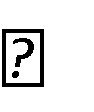 očuvanje prirode i čovjekova okoliša,   vladavina prava,  demokratski i višestranački sustav.   Preko programa građanskog odgoja učenici sustavno uče o tome što je vlast, koja je uloga vlasti, koja su prava i odgovornosti građanina u demokraciji, te na koji način i pod kojim uvjetima se mogu koristit prava i odgovornosti. Takvim učenjem potrebno je osposobiti učenika za aktivnog i odgovornog građanina koji sudjeluje u razvoju demokratske građanske kulture svoje škole, mjesta, države, Europe i svijeta, odnosno za nositelja vlasti jer je ustavna demokracija takav model vlasti u kojem su građani politički subjekt.   Škola je dužna učenike poučiti da opstanak demokracije ovisi o znalačkom i aktivnom sudjelovanju građana u odlučivanju na svim razinama. Međutim, pored samog sudjelovanja potrebno je i usvojiti odgovarajuće znanje, vještine i stajališta za korištenje intelektualnih alata kojima se unaprjeđuju demokratske procedure kao što su procjena valjanosti načela, pravila i zakona te učinaka djelovanja vlasti, ali i vlastitog djelovanja.   Kako bi učenika potaknula na spremnost za aktivno i odgovorno sudjelovanje od razredne, preko lokalne i nacionalne, do europske i međunarodne zajednice, oni u školi trebaju:   stjecati znanja o svojim pravima i odgovornostima,   mogućnostima i načinima djelovanja u zajednici,  načelima djelovanja demokratske vlasti i načelima pravne države,   mehanizmima zaštite ljudskih prava,   razvijati vještine uočavanje problema u zajednici i njihova miroljubiva rješavanja,   u suradnji s drugima jačati motivaciju za primjenom stečenog znanja i vještina u svakodnevnom životu.  Provedba građanskog odgoja  Građanski odgoj i obrazovanje uvodi se na način obvezne međupredmetne provedbe kako bi se u odgoju i obrazovanju pridonijelo punom razvoju građanske kompetencije učenika. Pri tome se polazi od činjenice da su svi predmeti izravno povezani općim pravom na odgoj i obrazovanje ili nekim posebnim pravom koje se jamči svakom djetetu. U svakome predmetu se traži razvoj određenih vještina i vrijednosti koje više ili manje pridonose ostvarivanju Građanskog odgoja i obrazovanja.  Metode rada  Primjerene metode za ostvarivanje ishoda Građanskog odgoja i obrazovanja su one koje polaze od iskustva učenika te ih potiču na sudjelovanje u zajedničkim aktivnostima i suradnju u traženju i donošenju zajedničkih odluka. Isto tako važno je i kritičko propitivanje učinaka tih odluka u odnosu na svakog od njih i zajednicu kojoj pripadaju. Takav rad ne isključuje individualne metode učenja (primjerice individualno čitanje, analiza teksta, analiza slikovnog materijala ili pisanje eseja), no bitno je da se one koriste kao polazište za provođenje zajedničkih aktivnosti.   Nastava Građanskog odgoja i obrazovanja mora biti usmjerena na učenike kao članove razredne i školske zajednice. U skladu s tim, preporučuju se metode:  zajedničkog istraživanja nekog problema,   traženja rješenja,   pripreme izvještaja i prezentiranja,  simuliranja i igranja odgovarajućih uloga (primjerice, rada pojedinih ogranaka vlasti i načina na koje oni donose odluke),  rasprave i debate u sklopu kojih se vježba asertivnost, aktivno slušanje, argumentiranje, pregovaranje i zagovaranje, izvođenje zaključaka, dolazak do konsenzusa itd.   Oblici rada  Ovisno o nastavnoj temi, učenici rade u paru, manjoj ili većoj grupi ili plenarno. Isto tako, osim u učionici, oni uče i na izvanučioničkoj nastavi i izvannastavnim aktivnostima te koriste različite medije i kontekste kao izvore učenja a osobito lokalnu zajednicu. Izlazak u zajednicu prijeko je potreban kako bi stečeno znanje i vještine o aktivnom građanstvu provjerili u stvarnom  kontekstu.   Provođenjem istraživačkih projekata najbolji je put do učenika kao aktivnog i odgovornog građanina. Učenici u sklopu provedbe projekta mogu identificirati neki društveni problem, tražiti podatke kako bi problem što bolje upoznali te kroz analizu prikupljenih podataka predložiti određena rješenja, koja zatim (ukoliko imaju mogućnosti) mogu i provjeriti u praksi.  Plan sati integriranja Građanskog odgoja i obrazovanja u postojeće predmete i izvanučioničke aktivnosti od I. do VIII. razredu osnovne škole  NASTAVNI PLAN  RAZREDNE NASTAVE OD I.-IV. RAZREDA I.a, I. b i PO Peroj  RAZRED II.a , II.b i POPeroj RAZRED III.a, III b  RAZRED IV.a i IV.b  RAZRED NASTAVNI PLAN PREDMETNE NASTAVE OD V.-VIII. RAZREDA  V.a , V.b RAZRED VI. RAZRED VII.a , VIIb RAZRED VIII.a i VII b  RAZRED Obavezna provedba  Godišnji broj sati  Godišnji broj sati  Obavezna provedba  1. – 4. razreda  5. – 8. razreda  Međupredmetno  15  20  Sat razrednika  10  5  Izvanučioničke aktivnosti  10  10  Ukupno  35  35  PROVEDBA GRAĐANSKOG ODGOJA I OBRAZOVANJA GODIŠNJI BROJ SATI MEĐUPREDMETNO- u sklopu svih predmeta 15 SAT RAZREDNIKA 10 IZVAN UČIONIČKE AKTIVNOSTI 10 UKUPNO: 35 R.b. Predmet/aktivnost Nastavna jedinica/tema Ciljevi/ishodi aktivnosti Dimenzija GOO Vrijeme realizacije Broj sati GOO 1.        Sat razrednika Kućni red škole -opisuje razred i školu kao zajednicu učenika, školskih djelatnika i roditelja koja djeluje      po određenim pravilima kojima se štiti dobrobit svih Ljudsko-pravna i politička dimenzija rujan  1 2.        Sat razrednika Razredna pravila -aktivno sudjeluje u donošenju razrednih  pravila i prihvaća odgovornost za njihovo  provođenje Ljudsko-pravna i politička dimenzija rujan  1 3. Izbor predsjednika /predsjednice razreda Izbor predstavnika u Vijeće učenika -aktivno sudjeluje u izboru predsjednika i člana Vijeća učenika Ljudsko-pravna i politička dimenzija rujan  1 4. Komunikacijske vještine- Ovo sam ja/Ovo smo mi -pokazuje vještinu pravilnog predstavljanja,  pozdravljanja, oslovljavanja Društvena dimenzija rujan  1 5. Identitet – Moja domovina Republika Hrvatska -navodi svoj identitet i opisuje neka od  njegovih najvažnijih obilježja Međukulturna dimenzija  listopad  1 R.b. Predmet/aktivnost Nastavna jedinica/tema Ciljevi/ishodi aktivnosti Dimenzija GOO Vrijeme realizacije Broj sati GOO 6.        Sat razrednika Kako učiti – prepoznavanje vlastitih sposobnosti važnih za uspjeh u učenju -ocjenjuje svoje učenje kao rad -prepoznaje svoje sposobnosti, opisuje u čemu se sastoje i nabraja primjere iz vlastitog iskustva u školi i obitelji Ljudsko-pravna i politička  studeni  1 7.        Sat razrednika Pravilnik o načinima, postupcima i elementima vrednovanja učenika -razumije da se tim pravilima određuju prava i odgovornosti svih članova školske zajednice Ljudsko-pravna i politička  siječanj  1 8.        Sat razrednika Dječja prava i obveze -nabraja neka od najvažnijih prava i odgovornosti koje ima kao učenik i ponaša se u skladu s njima -opisuje da prava koja ima kao učenik jednako pripadaju svakome učeniku bez obzira na spol, nacionalnu ili vjersku pripadnost, sposobnosti i imovinsko stanje Ljudsko-pravna i politička  veljača  1 9.        Sat razrednika Održavanje čistoće prostora, predmeta i okoliša Zbrinjavanje otpada -razumije važnost održavanja osobne higijene -opisuje postupke za očuvanje prostora, predmeta i okoliša -pokazuje odgovornost za Društvena dimenzija travanj  1 održavanje čistoće u razredu i školi -sudjeluje u akcijama prikupljanja starog papira 10. Upravljanje emocijama -razmatra prihvatljiva i neprihvatljiva ponašanja Međukulturna dimenzija  svibanj  1 R.b. Predmet/aktivnost Nastavna jedinica/tema Ciljevi/ishodi aktivnosti Dimenzija GOO Vrijeme realizacije Broj sati GOO 1. 2. Hrvatski jezik Lektira: J. i W. Grimm: Bajke -zapaziti osnovne etičke osobine Ljudsko-pravna društvena studeni  prosinac  1 1 3. Hrvatski jezik Igrokaz -slusati sugovornika, govoriti Društvena dimenzija listopad  1 4. Hrvatski jezik Animirani film-B. Ranitović: Srce u snijegu -zapaziti osnovne etičke osobine Ljudsko-pravna društvena siječanj  1 5. Priroda i društvo Ja sam učenik/učenica -primjenjivati osnovna pravila pristojnog ponašanja (pozdravljanje, ispričavanje, Iskazivanje molbe Ljudsko-pravna društvena rujan  1 6. Priroda i društvo Život i rad u školi -upoznati djelatnike škole -primjenjivati najvažnije odredbe kućnoga reda (početak nastave,ponašanje u učionici i izvan nje) Ljudsko-pravna društvena rujan  1 7. Priroda i društvo Blagdani – Dan neovisnosti -sudjelovanje u obilježavanju blagdana Međukulturna dimenzija  listopad  1 8. Dani kruha -sudjelovanje u obilježavanju blagdana Međukulturna dimenzija  listopad  1 R.b. Predmet/aktivnost Nastavna jedinica/tema Ciljevi/ishodi aktivnosti Dimenzija GOO Vrijeme realizacije Broj sati GOO 9. Priroda i društvo Život u obitelji -imenovati članove obitelji, navesti čime se bave roditelji, nabrojiti svoje dužnosti Ljudsko-pravna studeni  1 10. Priroda i društvo Blagdani – Božić, Uskrs -sudjelovanje u obilježavanju blagdana, čestitanje blagdana Međukulturna dimenzija prosinac  ožujak  1 11. Priroda i društvo Ponašanje u prometu -razumjeti potrebu poštovanja prometnih  pravila za sigurno i samostalno kretanje od kuće do škole Društvena gospodarska veljača  1 12. Priroda i društvo Čuvamo čistoću okoliša -spoznati važnost održavanja čistoće prostora, predmeta i okoliša, prepoznati utjecaj čovjeka na okoliš Ekološka dimenzija travanj  1 13. Priroda i društvo Osobna čistoća -razumjeti i znati objasniti važnost  održavanja osobne higijene Ljudsko-pravna društvena travanj  1 14. Priroda i društvo Zdravlje -razumjeti važnost redovite i zdrave prehrane, očuvanje zdravlja, liječenja i cijepljenja Ljudsko-pravna društvena travanj  1 R.b. Predmet/aktivnost Nastavna jedinica/tema Ciljevi/ishodi aktivnosti Dimenzija GOO Vrijeme realizacije Broj sati GOO 1. Izvanučionička  nastava Hrvatski olimpijski dan   -sudjeluje  u aktivnostima razreda i škole Društvena  dimenzija rujan  1 2. Izvanučionička  nastava Izložba za Dan kruha -sudjeluje  u aktivnostima razreda i škole Društvena  dimenzija listopad  1 3. Izvanučionička  nastava Čišćenje  okoliša škole -sudjelovanje u akciji čišćenja okoliša škole Ekološka dimenzija travanj  1 4. 5. 6. Izvanučionička  nastava Čuvajmo prirodu  Činimo dobra djela  – skupljanje cepova za invalidska kolica -opisuju neke postupke za očuvanje  prostora, predmeta i okoliša -prepoznati utjecaj čovjeka na okoliš -sudjelovanje u aktivnostima razreda Ekološka dimenzija Društvena dimenzija travanj  2 3      7. 8. Izvanučionička  nastava Prihvaćanje i pridržavanje pravila ponašanja  u prometu -razumjeti potrebu poštovanja  prometnih pravila, odgovorno sudjelovanje u prometu kao pješak Gospodarsko-društvena dimenzija travanj  2 9. 10. Izvanučionička  nastava Pravila ponašanja u kulturnim  ustanovama – posjet  kazalištu -primjenjivati pravila ponašanja u kulturnim ustanovama Ljudsko-pravna društvena prosinac  travanj  2 R.b. Predmet/aktivnost Nastavna jedinica/tema Ciljevi/ishodi aktivnosti Dimenzija GOO Vrijeme realizacije Broj sati GOO 1. Imam svoje ime i svoje mjesto imenovati članove svoje obitelji; prepoznati i imenovati članove Ljudsko-pravna dimenzija  rujan  1 Vjeronauk katolički razredne zajednice; odrediti osnovne razlike/sličnosti između škole i obitelji; otkriti da u razredu svi možemo biti prijatelji; pronaći vlastito mjesto u učionici i skupini Društvena dimenzija 2. Vjeronauk katolički Svi  smo vrijedni poštovanja prepoznati važnost zajedničkoga rada i aktivnog sudjelovanja u nastavi; uočiti da nam je ljepše kada zajedno pjevamo, slikamo, veselimo se; uočiti važnost međusobnog prihvaćanja sviju; otkriti važnost uzajamnog pomaganja Ljudsko-pravna dimenzija  Društvena dimenzija rujan  1 3. 4. 5. Vjeronauk katolički Otkrivamo znakove Božje dobrote ( Divan Božji svijet pjeva slavu Bogu, Bog je naš dobri otac, Zahvalni smo Bogu za kruh i plodove zemlje ) prepoznati potrebu i važnost čuvanja prirode i živih stvorenja koje nam Bog daruje prepoznati načine kako možemo pokazivati poštovanje prema svakom čovjeku prepoznati načine kako možemo druge darivati, osobito one u potrebi Ljudsko-pravna dimenzija  Društvena dimenzija travanj  1 6. Isus oprašta prepoznati iskustva nerazumijevanja i svađe među ljudima; navesti i opisati znakove pomirenja i praštanja Ljudsko-pravna dimenzija  Društvena dimenzija ožujak  1 7. Marija – uzor našim majkama obrazložiti važnost majke u obitelji Ljudsko-pravna dimenzija  Društvena dimenzija svibanj  1 R.b. Predmet/aktivnost Nastavna jedinica/tema Ciljevi/ishodi aktivnosti Dimenzija GOO Vrijeme realizacije Broj sati GOO 1. 2. Engleski jezik Blagdani – navodi svoj identitet i slikovno prikazuje  neka od njegovih najvažnijih obilježja Međukulturna dimenzija  prosinac  ožujak  1 1 -čestita sve  blagdane koji se slave u obiteljima suučenika  na hrvatskom i engleskom jeziku PROVEDBA GRAĐANSKOG ODGOJA I OBRAZOVANJA GODIŠNJI BROJ SATI MEĐUPREDMETNO- u sklopu svih predmeta 15 SAT RAZREDNIKA 10 IZVAN UČIONIČKE AKTIVNOSTI 10 UKUPNO: 35 R.b. Predmet/aktivnost Nastavna jedinica/tema Ciljevi/ishodi aktivnosti Dimenzija GOO Vrijeme realizacije Broj sati GOO 1.        Sat razrednika Upoznavanje s kućnim redom škole i pravilnikom o načinima, postupcima i elementima vrednovanja učenika – razlikuje privatnu i javnu imovinu i odgovorno se ponaša prema njoj – uočava, analizira i vrednuje situacije u kojima se krše njegova/njezina prava i prava Ljudsko-pravna dimenzija  rujan  1 drugih učenika 2. Dogovor oko kriterija za izbor predsjednika razreda i predstavnika za Vijeće učenika i izbor – aktivno sudjeluje u predlaganju kriterija i izboru za predsjednika razreda i predstavnika u Vijeće učenika Politička dimenzija  rujan  1 3. Donošenje razrednih pravila navodi najvažnija pravila i objašnjava da se pravilima uređuju prava i odgovornost svih članova školske zajednice predlaže mjere za prekršitelje dogovorenih pravila i za pravednu nadoknadu učinjene štete Politička dimenzija  rujan  1 4. Dječja prava - Naša prava i dužnosti (obveze) uspoređuje svoja prava i prava drugih prihvaća odgovornost za svoje postupke Ljudsko-pravna dimenzija  rujan  1 5. Razredna štednja   svojim riječima opisuje važnost štednje i negativne posljedice prekomjerne potrošnje sudjeluje u razrednoj štednji, izračunava i planira potrošnju Gospodarska dimenzija  listopad  1 R.b. Predmet/aktivnost Nastavna jedinica/tema Ciljevi/ishodi aktivnosti Dimenzija GOO Vrijeme realizacije Broj sati GOO 6.        Sat razrednika Tolerancija-sličnosti i razlike – razumije da kulturne razlike obogaćuju razredni odjel i školu ako se svi međusobno poštuju Međukulturna dimenzija  studeni  1 7.        Sat razrednika Pojedinačni i grupni identitet (običaji,blagdani,vjere) određuje svoj identitet i navodi neka od njegovih najvažnijih obilježja nabraja kulturne razlike koje postoje u razrednom odjelu Međukulturna dimenzija  studeni  1 8.        Sat razrednika Zanimanja roditelja – svoje učenje uspoređuje s radom svojih roditelja i učitelja  Gospodarska dimenzija  veljača  1 9. Svakodnevna štednja kao zalog za budućnost: voda, energija, hrana -objašnjava važnost čuvanja vode i električne energije u odnosu na zaštitu okoliša – sudjeluje u akcijama prikupljanja staroga papira, limenki, baterija i slično Ekološka dimenzija  travanj  1 10. Dan planeta Zemlje – aktivnosti  – prepoznaje važnost očuvanja okoliša i odgovornim ponašanjem pridonosi njegovu očuvanju Ekološka dimenzija  travanj  1 R.b. Predmet/aktivnost Nastavna jedinica/tema Ciljevi/ishodi aktivnosti Dimenzija GOO Vrijeme realizacije Broj sati GOO 1. 2. Hrvatski jezik Dani kruha i Dan jabuka -obilježiti navedene dane, te na taj način saznati o tradicionalnim običajima  obilježavanja tih dana Društvena dimenzija  listopad  2 3. Hrvatski jezik Heroji Vukovara - uz Dan sjećanja na Vukovar -obilježiti značajne datume iz povijesti RH Društvena dimenzija  studeni  1 4. 5. 6. Hrvatski jezik Bajka – lektira: Hans Christian Andersen: Bajke Charles Perrault: Bajke Nada Iveljić: Božićna bajka -primijetiti važne pojedinosti o likovima: osnovne etičke osobine  Međukulturna dimenzija  Ljudsko-pravna  tijekom šk.god.  3 7. Hrvatski jezik Glavni i sporedni likovi: Pravedni medvjedići uče o pravednosti -primijetiti važne pojedinosti o likovima: osnovne etičke osobine  Ljudsko-pravna dimenzija  Politička dimenzija  veljača  2 8. Priroda i društvo Ponašanje u školi i odnosi među učenicima - pristojno se ponašati u školi i izvan nje, mirno rješavati sukobe, međusobno se pomagati i poštovati, upoznati prava i dužnosti učenika Ljudsko-pravna dimenzija  Politička dimenzija  Međukulturna dimenzija  rujan  1 9. Priroda i društvo Zanimanja ljudi -upoznati razna zanimanja i cijeniti svaku vrstu rada Gospodarska dimenzija  listopad  1 10. 11. Priroda i društvo Blagdani i praznici -obilježiti blagdane i praznike u Republici Hrvatskoj, upoznati tradicionalne običaje obilježavanja Međukulturna dimenzija  tijekom šk.god.  3 12. blagdana Ljudsko-pravna dimenzija  13. Zaštita i čuvanje okoliša -razumjeti utjecaj čovjeka na okoliš, navesti postupke kojima učenici mogu pridonijeti zaštiti, očuvanju i unaprjeđenju okoliša, razlikovati otpad od smeća i razvrstavati ga u odgovarajuće spremnike Ekološka dimenzija  travanj  1 14. 15. Matematika Jedinice za novac -osposobiti se za služenje novcem Gospodarska dimenzija  siječanj  2 R.b. Predmet/aktivnost Nastavna jedinica/tema Ciljevi/ishodi aktivnosti Dimenzija GOO Vrijeme realizacije Broj sati GOO 1. Vjeronauk katolički Upućeni smo jedni na druge - učenik će razlikovati svijetle (pozitivne) i tamne (negativne) strane života;  učenik će uvidjeti da ljepše i bolje živimo kada se uzajamno pomažemo;  učenik će moći navesti skupine ljudi koji ne mogu živjeti bez pomoći drugih;  učenik će moći navesti službe ljudi koji pomažu drugima; - učenik će prepoznati načine kako sam može drugima pomoći Ljudsko-pravna dimenzija  Društvena dimenzija  veljača  1 2. Vjeronauk katolički Isus  je trebao trpjeti, biti raspet i umrijeti -učenik će prepoznati načine kako mi možemo pomagati bolesnim ljudima i ljudima koji pate Društvena dimenzija  veljača  1 3. Vjeronauk katolički U obitelji živimo jedni za druge -učenik će uočiti da svaki čovjek živi u zajednici;  učenik će prepoznati važnost obiteljskog zajedništva - učenik će  biti sposoban preuzeti Društvena dimenzija  Ljudsko-pravna dimenzija  travanj  1 vlastitu odgovornost za svoje dužnosti u obitelji R.b. Predmet/aktivnost Nastavna jedinica/tema Ciljevi/ishodi aktivnosti Dimenzija GOO Vrijeme realizacije Broj sati GOO 1. 2. Engleski jezik Blagdani – nabrojiti kulturne razlike koje postoje u razrednom odjelu  na engleskom jeziku -izraditi blagdanske čestitke za prijatelje druge vjeroispovijesti Međukulturna dimenzija  prosinac  ožujak  1 1 R.b. Predmet/aktivnost Nastavna jedinica/tema Ciljevi/ishodi aktivnosti Dimenzija GOO Vrijeme realizacije Broj sati GOO 1. 2. 3. Izvanučioničke aktivnosti Jesen u zavičaju – park šuma  -uočiti glavna vremenska obilježja jeseni u zavičaju  Ekološka dimenzija  Društvena dimenzija  rujan  3 4. Izvanučioničke aktivnosti Činimo dobra djela – izložba povodom Dana kruha i podjela kruha siromašnim obiteljima -sudjelovati u volonterskim aktivnostima u sklopu razreda i škole i pomagati drugima Društvena dimenzija  listopad  1 5. 6. 7. 8. Izvanučioničke aktivnosti Zanimanja ljudi Od zrna do kruha (sijanje pšenice,mlin,pekar), sportaš (Cibonini igrači)  -upoznati razna zanimanja i cijeniti svaku vrstu rada Gospodarska dimenzija  Društvena dimenzija  listopad  4 9. Izvanučioničke aktivnosti Dan sjećanja na Vukovar -imenovati i obilježavati važnije nadnevke u RH -opisati značajke domovinskog identiteta -koristiti osnovne tehnike timskog rada uključujući vještinu kontrole emocija, dogovora, aktivnog slušanja, pregovaranja i Međukulturna  dimenzija  Društvena dimenzija  studeni  1 posredovanja 10. 11. Činimo dobra djela – prodajna izložba dječjih radova (prikupljena sredstva doniraju se učenicim lošeg imovnog statusa za financiranje TN) -sudjelovati u volonterskim aktivnostima u sklopu razreda i škole i pomagati drugima Društvena dimenzija  prosinac  2 12. 13. 14. 15. Promet – autobusni kolodvor,željeznički kolodvor,zračna luka i vožnja  -prepoznati autobusni i željeznički kolodvor, zračnu luku i njihovo značenje za promet Gospodarska dimenzija  Društvena dimenzija  travanj  4 16. 17. Posjet kazalištu -primjenjivati pravila uljudnog ponašanja u kulturnim ustanovama Ljudsko-pravna dimenzija  tijekom šk.god.  2 PROVEDBA GRAĐANSKOG ODGOJA I OBRAZOVANJA GODIŠNJI BROJ SATI MEĐUPREDMETNO- u sklopu svih predmeta 15 SAT RAZREDNIKA 10 IZVAN UČIONIČKE AKTIVNOSTI 10 UKUPNO: 35 R.b. Predmet/aktivnost Nastavna jedinica/tema Ciljevi/ishodi aktivnosti Dimenzija GOO Vrijeme realizacije Broj sati GOO 1.        Sat razrednika Upoznavanje s kućnim redom škole i pravilnikom o načinima, postupcima i elementima vrednovanja učenika razlikuje privatnu i javnu imovinu i odgovorno se ponaša prema njoj uočava, analizira i vrednuje situacije u kojima se krše njegova/njezina prava i prava drugih učenika Ljudsko-pravna dimenzija  rujan  1 2.        Sat razrednika Dogovor oko kriterija za izbor predsjednika razreda i predstavnika za Vijeće učenika i izbor – aktivno sudjeluje u predlaganju kriterija i izboru za predsjednika razreda i predstavnika u Vijeće učenika Politička dimenzija  rujan  1 3.        Sat razrednika Donošenje razrednih pravila – navodi najvažnija pravila i objašnjava da se pravilima uređuju prava i odgovornost svih članova školske zajednice – predlaže mjere za prekršitelje dogovorenih pravila i za pravednu nadoknadu učinjene štete Politička dimenzija  rujan  1 4.        Sat razrednika Dječja prava - Naša prava i dužnosti (obveze) uspoređuje svoja prava i prava drugih prihvaća odgovornost za svoje postupke Ljudsko-pravna dimenzija  listopad  1 5.        Sat razrednika Kako iznijeti svoje mišljenje  -poznaje značenje slobode mišljenja  - razlikuje poželjne od nepoželjnih oblika komunikacije Društvena dimenzija  listopad  1 6.        Sat razrednika Vjerske razlike  – razumije da kulturne razlike obogaćuju razredni odjel i školu ako se svi međusobno poštuju Međukulturna dimenzija  studeni. 1 R.b. Predmet/aktivnost Nastavna jedinica/tema Ciljevi/ishodi aktivnosti Dimenzija GOO Vrijeme realizacije Broj sati GOO 7.        Sat razrednika  Pomažemo učenicima koji sporije usvajaju gradivo - razumije da učenici s posebnim potrebama trebaju pomoć Ljudsko-pravna dimenzija  studeni  1 8.        Sat razrednika Suradnja i rad u skupini – prepoznaje važnost  timskog rada Društvena dimenzija  studeni  1 9.        Sat razrednika Ravnopravnost spolova  – određuje načela dostojanstva i mogućnosti svake osobe Ljudsko-pravna dimenzija  prosinac  1 10.        Sat razrednika Kako doživljavam uspjeh i neuspjeh  prepoznaje pozitivne i negativne emocije pokušava ih kontrolirati Društvena dimenzija  prosinac  1 R.b. Predmet/aktivnost Nastavna jedinica/tema Ciljevi/ishodi aktivnosti Dimenzija GOO Vrijeme realizacije Broj sati GOO 1. 2. Hrvatski jezik Dani kruha : Od malena zrna do kruha crna ,  Pekari  -obilježiti navedene dane, te na taj način saznati o tradicionalnim običajima  obilježavanja tih dana Društvena dimenzija  listopad  2 3. Hrvatski jezik Šaljivo o štednji  -znati upravljati novcem , štedjeti       Gospodarska dimenzija  listopad  1 4. Hrvatski jezik Kazalište  - kulturno se ponašati u javnoj ustanovi Društvena dimenzija    veljača    1 5. 6.    7.  Hrvatski jezik Što ujutro radi cvijet Sporazumijevanje govorom Rasprava - odgovorno se ponašati prema okolišu -uljudno sudjelovati u razgovoru -poštivati uljudbena pravila  Ekološka dimenzija  Društvena dimenzija   travanj   rujan   studeni  1 1 1    8.    9. Priroda i društvo Značenje vode za život ljudi Zaštita i čuvanje voda - prepoznati važnost voda  Ekološka  dimenzija   travanj  2  10.  11. Priroda i društvo Gospodarstvo i zaštita okoliša Kako možeš pridonijeti zaštiti okoliša - odgovorno se ponašati u zaštiti okoliša Gospodarska dimenzija   svibanj  2  12.               TZK Obrazovna postignuća  - razvijati pozitivnu sliku o sebi , odgovornost za vlastito zdravlje , poštivati pravila igre, poštovati suigrača , kontrolirati emocija , timski rad... Društvena dimenzija  tijekom cijele šk. god.  13.  14.  15.  16.  17.  18.                     GK Pjevanje pjesama hrv. narječja - razvijati zavičajni , nacionalni i domovinski identitet Kulturološka dimenzija tijekom cijele šk. god.          6   19.   20.   21.   22. Matematika Usvojene spoznaje - primjenjivati u  rješavanju problemskih zadataka iz neposredne životne stvarnosti Gospodarska dimenzija povezana s ostalim dimenzijama tijekom cijele šk. god. 4 1. 2. Engleski jezik Blagdani – razlikuje zavičajni, većinski i manjinske nacionalne identitete te hrvatski domovinski i identitet kroz blagdanske pjesme -glazbeno interpretira blagdanske pjesme iz različitih zemalja engleskog govornog područja Međukulturalna dimenzija  prosinac  ožujak           1          2 R.b. Predmet/aktivnost Nastavna jedinica/tema Ciljevi/ishodi aktivnosti Dimenzija GOO Vrijeme realizacije Broj sati GOO 1. 2. Vjeronauk katolički U zajedništvu otkrivamo tajne Božje dobrote Ne možemo sve kupiti shvatiti važnosti zajedništva, doživljavanje životnih vrijednosti – pomaganje i povjerenje Društvena dimenzije rujan          2 3. 4. Vjeronauk katolički Ja sam kruh života  Dani kruha i zahvalnosti pomagati onima koji nemaju, njegovati osjećaje za potrebite,milosrđe Društvena dimenzija listopad. 2 5. Vjeronauk katolički Znakovi Božje dobrote razvijati djelotvornu ljubav prema bližnjemu Društvena dimenzija studeni  1 6. 7. Ljudi i njihova krivica Susret Isusa i grešnika izgrađivati stav prema pravednosti, priznati krivnju i tražiti oproštenje Društvena dimenzija siječanj  2 8. 9. 10. Sakrament obraćenja i pomirenja Isus je među nama Podijeli svoj kruh s gladnima spremnost na praštanje razumjeti da se daruje i riječima i lijepim ponašanjem Društvena dimenzija veljača  travanj. 1 2 R.b. Predmet/aktivnost Nastavna jedinica/tema Ciljevi/ishodi aktivnosti Dimenzija GOO Vrijeme realizacije Broj sati GOO 1. Izvanučioničke aktivnosti Činimo dobra djela – izložba povodom Dana kruha i podjela kruha siromašnim obiteljima -sudjelovati u volonterskim aktivnostima u sklopu razreda i škole i pomagati drugima Društvena dimenzija  listopad  1    2. Izvanučioničke aktivnosti Činimo dobra djela – pomoć nemoćnim starijim građanima - sudjelovati u volonterskim aktivnostima u svom naselju Društvena dimenzija  tijekom cijele šk. god.    3. Izvanučioničke aktivnosti Posjet županijskom središtu i županu -razvijati zavičajni identite -objašnjavanje tko je građanin lokalne zajednice i koja je njegova uloga imenuje i najvažniju instituciju lokalne zajednice -opisuje ulogu župana kao čelnika lokalne zajednice Kulturološka dimenzija  travanj  4    5. Izvanučioničke aktivnosti Dan Planete Zemlja - razlikovati pojmove zdravi okoliš i održivi razvoj -koristi odgovarajuće postupke zaštite okoliša Društvena dimenzija  Ekološka dimenzija travanji           2 -opisivati postupke kojima se pridonosi održivome razvoju    6. Posjet kazalištu -primjenjivati pravila uljudnog ponašanja u kulturnim ustanovama Ljudsko-pravna dimenzija  listopad  ožujak  2 7. Izlet spoznati različitost krajeva u zavićaju uočiti povezanost biljnog i životinjskog svijeta u nekom zavičaju razumjeti važnost očuvanja šuma - primijeniti pravila ponašanja u  različitom okruženju. Gospodarska dimenzija  Ekološka dimenzija Društvena dimenzija svibanj  4 PROVEDBA GRAĐANSKOG ODGOJA I OBRAZOVANJA GODIŠNJI BROJ SATI MEĐUPREDMETNO- u sklopu svih predmeta 15 SAT RAZREDNIKA 10 IZVAN UČIONIČKE AKTIVNOSTI 10 UKUPNO: 35 R.b. Predmet/aktivnost Nastavna jedinica/tema Ciljevi/ishodi aktivnosti Dimenzija GOO Vrijeme realizacije Broj sati GOO 1.        Sat razrednika Upoznavanje s kućnim redom škole i pravilnikom o načinima, postupcima i elementima vrednovanja učenika – razlikuje privatnu i javnu imovinu i odgovorno se ponaša prema njoj – uočava, analizira i vrednuje situacije u kojima se krše njegova/njezina prava i prava drugih učenika Ljudsko-pravna dimenzija  rujan  1 2.        Sat razrednika Dogovor oko kriterija za izbor predsjednika razreda i predstavnika za Vijeće učenika i izbor – aktivno sudjeluje u predlaganju kriterija i izboru za predsjednika razreda i predstavnika u Vijeće učenika Politička dimenzija  rujan  1 3.        Sat razrednika Donošenje razrednih pravila navodi najvažnija pravila i objašnjava da se pravilima uređuju prava i odgovornost svih članova školske zajednice predlaže mjere za prekršitelje dogovorenih pravila i za pravednu nadoknadu učinjene štete Politička dimenzija  rujan  1 R.b. Predmet/aktivnost Nastavna jedinica/tema Ciljevi/ishodi aktivnosti Dimenzija GOO Vrijeme realizacije Broj sati GOO 4. Sat razrednika Zabavimo se uz pomoć mašte uspoređuje svoja prava i prava drugih prihvaća odgovornost za svoje postupke -upravljanje emocijama, razliku poželjne od nepoželjnih oblika komunikacije -koristi osnovne tehnike timskog  rada Ljudsko-pravna dimenzija  Društvena dimenzija  Tijekom cijele školske godine 1 5. 6. Bonton -razlikuje pristojno od nepristojnog ponašanja -zaključuje zašto je važno pridržavati se pravila -prepoznaje situacije koje dovode do ugrožavanja sigurnosti -pretražuje i koristi više izvora informacija -navodi primjere dobrog ponašanja prema invalidima Ljudsko-pravna dimenzija  Društvena dimenzija  listopad  siječanj  2 7. Sreća, Košulja sretnog čovjeka – objašnjava osnovna dječja prava -prepoznaje situacije i namjere koje dovode do ugrožavanja -pokazuje načela dostojanstva svake osobe -analizira i izvodi zaključke poštujući mišljenja drugih -navodi kulturne razlike -aktivno raspravlja o pitanjima za život i rad ljudi Ljudsko-pravna dimenzija  Društvena dimenzija  Međukulturna dimenzija  studeni  1 R.b. Predmet/aktivnost Nastavna jedinica/tema Ciljevi/ishodi aktivnosti Dimenzija GOO Vrijeme realizacije Broj sati GOO 8. Sat razrednika Nasilje -objašnjava osnovna dječja prava -razlikuje prekršitelja i žrtvu -razlikuje pristrano od nepristranog odlučivanja -pokazuje privrženost načelima dostojanstva svake osobe -opisuje sastavnice i ulogu civilnog društva -aktivno raspravlja o pitanjima koja su važna za zajednicu -razlikuje poželjne od nepoželjnog oblika verbalne i neverbalne komunikacije -zaključuje o važnosti nenasilne Ljudsko-pravna dimenzija  Politička dimenzija  Društvena dimenzija  Međukulturna dimenzija  siječanj  1 komunikacije -navodi kulturne razlike koje postoje u domovini 9. Dan planeta Zemlje – aktivnosti  – prepoznaje važnost očuvanja okoliša i odgovornim ponašanjem pridonosi njegovu očuvanju Ekološka dimenzija  travanj  1 10. Međunarodni dan ljudskih prava -objašnjava postupke pravednog odlučivanja, ispravljanje učinjene nepravde ili štete -zaključuje zašto je pridržavanje pravila i pravedno odlučivanje važno -pokazuje privrženost načelima dostojanstva svake osobe -prepoznaje situacije i namjere koje dovode do ugrožavanja -objašnjava značenje slobode govora -navodi kulturne razlike koje postoje Ljudsko-pravna dimenzija  Društvena dimenzija  Međukulturna dimenzija  prosinac. 1 R.b. Predmet/aktivnost Nastavna jedinica/tema Ciljevi/ishodi aktivnosti Dimenzija GOO Vrijeme realizacije Broj sati GOO 11. Sat razrednika Svjetski dan materinskog jezika -opisuje značajke zavičajnog identiteta -imenuje nacionalne manjine u sredini -ima razvijene osnovne vještine interkulturne komunikacije -navodi kulturne razlike Međukulturna dimenzija  veljača  1 R.b. Predmet/aktivnost Nastavna jedinica/tema Ciljevi/ishodi aktivnosti Dimenzija GOO Vrijeme realizacije Broj sati GOO 1. 2. Hrvatski jezik Jezik : Književni jezik i zavičajni govor  -razlikovati književni jezik od zavičajnog govora,  -odrediti svoj zavičajni govor u odnosu na tri hrvatska narječja -komunicirati na svom zavičajnom govoru razlikuje poželjne i nepoželjne oblike verbalne i neverbalne komunikacije navodi kulturne razlike koje postoje u domovini Društvena dimenzija  Međukulturna dimenzija  Tijekom cijele školske godine 1 1. 2. Hrvatski jezik Jezično izražavanja : Samostalno stvaranja priče -samostalno stvarati priču prema ponuđenim slikama -samostalno pisati sastavak Ljudsko-pravna dimenzija Društvena dimenzija  Tijekom cijele školske godine 1 Hrvatski jezik 3. 4. Književnost : Tema u prozi i poeziji Odnos među likovima -primijetiti važne pojedinosti o likovima: osnovne etičke osobine  Ljudsko-pravna  Politička dimenzija  Tijekom cijele školske godine 2 5. 6. 7. Književnost / lektira : Šuma Striborova Družba Pere Kvržice Eko - Eko 	 -primijetiti važne pojedinosti o likovima: osnovne etičke osobine - oblikovati i izraziti sud o likovima prema njihovom ponašanju -pratiti odnose među likovima -razlikuje različite oblike ponašanja -razumijeti značenje i važnost prava na zdrav okoliš -sudjeluje u donošenju pravila -stvaranje demokratske zajednice - javno iznosi i obrazlaže svoje ideje   Međukulturna dimenzija  Ljudsko-pravna dimenzija  Politička dimenzija  Ekološka dimenzija  Tijekom cijele školske godine 3 R.b. Predmet/aktivnost Nastavna jedinica/tema Ciljevi/ishodi aktivnosti Dimenzija GOO Vrijeme realizacije Broj sati GOO 8. 9 10. Priroda i društvo Uvjeti života : priroda, voda, zrak, tlo -razumijeti pojam prirode -imenuje živu i neživu prirodu -uočavati povezanost žive i nežive prirode - uočavati značaj životnih uvjeta za sva živa bića -razumijeti značenje i važnost prava na zdrav okoliš Ljudsko-pravna dimenzija  Društvena dimenzija  Ekološka dimenzija  Tijekom cijele školske godine 1 8. 9 10. Priroda i društvo Živa priroda : Prirodne posebnosti RH -imenovati NP Republike Hrvatske -razumijeti važnost zaštite biljaka i životinja -pokreće i sudjeluje u akcijama -objašnjavati prava -pokazivati sklonost prema upravljanju -shvaćati značaj prirode za gospodarstvo Ljudsko-pravna dimenzija  Društvena dimenzija  Ekološka dimenzija  Gospodarska dimenzija  Tijekom cijele školske godine 1 8. 9 10. Priroda i društvo Naša domovina : Simboli domovine, stanovništvo, susjedi -nabrojiti i opisati simbole RH, -znati da svaka država ima svoje simbole, imenovati narode i nacionalne manjine, jezik, pismo u RH, -nabrojati vjere u RH -odrediti susjedne zemlje, prirodne i umjetne granice  Ljudsko-pravna dimenzija  Društvena dimenzija  Gospodarska dimenzija  Tijekom cijele školske godine 1 R.b. Predmet/aktivnost Nastavna jedinica/tema Ciljevi/ishodi aktivnosti Dimenzija GOO Vrijeme realizacije Broj sati GOO 11. Priroda i društvo Čovjek : Ljudsko tijelo, ovisnost -razumjeti čovjekov život i ulogu zajednice -razumjeti jednakost i prava svih ljudi u zajednici -upoznati važna prava djece -znati važnost čuvanja tijela od ozljeda i štetnih utjecaja i ovisnosti -prepoznati različite oblike zlostavljanja, znati kome se obratiti -razumjeti važnost prehrane Ljudsko-pravna dimenzija  Društvena dimenzija dimenzijama Međukulturna dimenzija  Tijekom cijele školske godine 1 12. 13. Glazbena  kultura Pjevanje, slušanje „Lijepa naša domovino“,  „Oda radosti“ „Erdelezi“ -imenovati naslov himne, autora i skladatelja -znati pojam himne -prepoznati europsku himnu -upoznati se s pjesmama nacionalnih manjina u RH Ljudsko-pravna dimenzija  Društvena dimenzija  Međukulturna dimenzija  Tijekom cijele školske godine 1 1 14. Likovna  kultura Volumen i masa u prostoru „Glagoljica“ -istraživati, uočavati i istraživati linijski istanjene mase -izražavati raspored i odnose veličina -upoznati povijesnu i kulturnu baštinu RH -njegovati ljubav prema svojoj domovini i narodu kojem pripada Međukulturna dimenzija  Ljudsko-pravna dimenzija  Tijekom cijele školske godine 1 R.b. Predmet/aktivnost Nastavna jedinica/tema Ciljevi/ishodi aktivnosti Dimenzija GOO Vrijeme realizacije Broj sati GOO  15.             T    Z    K Igre Momčadske igre, štafetne igre -automatizirati motorička znanja koja su preduvjet složenih nastavnih teme -usvajiti pravila iz određenih momčadskih igara -razvijati natjecateljski i navijački  duh Ljudsko-pravna dimenzija  Društvena dimenzija  Tijekom cijele školske godine 1 16. 17. 18. Engleski jezik Blagdani -spoznati da u školu i lokalnu zajednicu kod nas,ali i u zemljama engleskog govornog područja čini više  kultura koje se nalaze u stalnoj interakciji –opisivati ukratko značajke domovinskog identiteta na engleskom jeziku  Međukulturna dimenzija prosinac, ožujak, 3 R.b. Predmet/aktivnost Nastavna jedinica/tema Ciljevi/ishodi aktivnosti Dimenzija GOO Vrijeme realizacije Broj sati GOO 1. Vjeronauk katolički Poštuj roditelje i čuvaj dar života učenik će poznavati geste i pravila poštovanja roditelja; učenik će usvojiti stav poštovanja prema starijim osobama;  Ljudsko –pravna dimenzija Društvena dimenzija studeni  1 -učenik će upoznati načine pomaganja svojoj obitelji;  - učenik će naučiti pravila izbjegavanja nasilja i sukoba među svojim vršnjacima 2. Pravedno živi – ne ukradi niti želi tuđe stvari -učenik će uočiti važnost poštivanja sedme zapovijedi „ne ukradi“ u obitelji, školi, trgovini i cijeloj zajednici;  - učenik će uočiti štetne posljedice koje proizlaze iz kršenja sedme zapovjedi Ljudsko –pravna dimenzija Društvena dimenzija Gospodarska dimenzija studeni  1 3. Posvuda je Betlehem – Isus je svjetlo naroda - učenik će moći povezati božićnu poruku s narodnim običajima slavljenja Badnjaka i Božića u svome zavičajnu Društvena dimenzija Međukulturna  dimenzija  prosinac  1 R.b. Predmet/aktivnost Nastavna jedinica/tema Ciljevi/ishodi aktivnosti Dimenzija GOO Vrijeme realizacije Broj sati GOO 1. 2. Izvanučioničke aktivnosti Činimo dobra djela – izložba povodom Dana kruha i podjela kruha siromašnim obiteljima Činimo dobra djela – prodajna izložba dječjih radova (prikupljena sredstva doniraju se učenicima  lošeg imovnog statusa za financiranje TN) -sudjelovati u volonterskim aktivnostima u sklopu razreda i škole i pomagati drugima Društvena dimenzija  listopad  prosinac. 2 3. 4. Čistimo školsko dvorište -razlikovati pojmove zdrav okoliš i održiv razvoj -sudjelovati u volonterskim aktivnostima -iskazivati privrženost očuvanju živih bića  -aktivno sudjelovati u očuvanju okoliša Ekološka dimenzija  rujan  svibanj  2 5. Posjet povijesnom arhivu -svojim riječima opisati važnost individualne sposobnosti za društveni, kulturni i gospodarski doprinos -pokretati i sudjelovati u manjim projektima istraživanja - primjenjivati pravila uljudnog ponašanja u kulturnim ustanovama Gospodarska dimenzija  Društvena dimenzija  ožujak  1 PROVEDBA GRAĐANSKOG ODGOJA I OBRAZOVANJA GODIŠNJI BROJ SATI MEĐUPREDMETNO- u sklopu svih predmeta 20 SAT RAZREDNIKA 5 IZVAN UČIONIČKE AKTIVNOSTI 10 UKUPNO: 35 GOO   enzija Predmet Mjesec realizacije Naziv nastavne cjeline, teme i jedinice Obrazovna postignuća Antun Mihanović: Horvatska domovina Hrvoje Hitrec: Eko – Eko -odrediti obilježja kulturnog hrvatskog identiteta -zaštita okoliša, pravo na zdrav okoliš, prirodna dobra 3. Ploha – redefinicija plohe – ritam i dinamika Plakat za očuvanje prirode -kulturno nasljeđe i ekologija 4. Istarska ljestvica -pjevanjem, sviranjem i pokretom izraziti obilježja tradicionalne glazbe pojedinih regija Hrvatske 5. Moj svijet i oko njega Kulturni kutak: u Ujedinjenom Kraljevstvu 6.   Moja omiljena životinja -nabrojati obilježja svog kulturnog identiteta -usporediti ga s kulturnim identitetom Ujedinjenog Kraljevstva i uočiti razlike odnosno sličnosti -prezentiranje opisa životinja po grupama -aktivno slušanje i sažimanje informacija koje je učenik čuo 7. 8. Zaokruživanje prirodnih brojeva Zbrajanje i oduzimanje decimalnih brojeva -odgovorno korištenje novca -kritički odnos prema reklami -prava potrošača -troškovi kućanstva 9. 10. Čovjekove prirodne potrebe Proizvodnja i potrošnja hrane kod -prava i obaveze čovjeka u zajednici (obitelj, razredni odjel, domovina) -problem nejednake nas i u svijetu raspodjele hrane u svijetu Bogatstvo razlika: Sparta i Atena Vojni sukobi u društvu: građanski ratovi -ljudska prava koja imamo jednako pripadaju svakom čovjeku bez obzira na spol, rasu, nacionalnu ili vjersku pripadnost, sposobnosti i imovinsko stanje - uočiti  odnose  među  društvenim  slojevima  i  potrebu ravnopravnosti i jednaka prava za sve Čovjek iskorištava prirodna bogatstva Što je ekološki otisak? -učenici se upoznaju s obnovljivim i neobnovljivim izvorima energije -učenici se upoznaju s ekologijom i ekološkim problemima Zemlje 15. Životno okružje čovjeka i zadaća tehnike -poštivanje dogovorenih pravila ponašanja u društvenom okružju -poštivanje prava jednakih za sve pripadnike društvenog okružja -korištenje otpadnih materijala kao sirovine za nove tehničke tvorevine 16. Plesne strukture -narodni ples po izboru -poštivanje i očuvanje kulturnih običaja kraja u kojem živimo Snaga zajedništva Vjerski život pripadnika drugih         religija -ja i drugi – zajedno -pravila dobrih odnosa, poštovanja i zajedništva -različiti, ali povezani -tolerancija, diskriminacija, dijalog 19. Na planini -izleti, higijena, poštivanje ostalih gostiju 20. Internet Pregledavanje web stranica na internetu Pretraživanje interneta -siguran način upotrebe interneta i e-pošte -traženje informacija na internetu o različitim pojmovima iz aktualnog gradiva -izbjegavanje davanje podataka nepoznatim osobama Izbori za predsjednika razreda i Vijeće učenika Donošenje razrednih pravila Komunikacijske vještine -opisuje postupak procjene položaja vlasti i izbore prema sposobnostima kandidata -poticanje demokratizacije odnosa unutar razrednog odjela -poštivanje razrednih pravila i pravila škole opisuje i objašnjava što su pravila, statut škole, kućni red škole, zakoni -povezuje pravila i zaštitu dječjih prava -poštivanje razrednih pravila i pravila škole razvijati u učenika samopouzdanje, samostalnost, slobodno izražavanje stavova i uvažavanje mišljena drugih učenika 4. 5. Razumijevanje razreda i škole kao zajednice učenika i nastavnika uređene na načelima poštovanja dostojanstva svake osobe i zajedničkog rada na dobrobit svih Uključivanje učenika u suradnju sa lokalnom zajednicom (pomoć starijim mještanima, osobama s posebnim potrebama, djeci koja žive u siromaštvu) -rješavati sukobe unutar razrednog odjela -razvijati u učenika načela tolerancije, poštivanja i razumijevanja svake osobe bez obzira na spol, dob, nacionalnu i vjersku pripadnost -upoznati učenike s tijelima lokalne vlasti -razviti u učenika sposobnost za suradnju i razviti osjećaj za pomoć onima kojima je to najpotrebnije PROVEDBA GRAĐANSKOG ODGOJA I OBRAZOVANJA GODIŠNJI BROJ SATI MEĐUPREDMETNO- u sklopu svih predmeta 20 SAT RAZREDNIKA 5 IZVAN UČIONIČKE AKTIVNOSTI 10 UKUPNO: 35     GOO    dimenzija Predmet Mjesec realizacije Naziv nastavne cjeline, teme i jedinice Obrazovna postignuća Počeci hrvatske pismenosti, hrvatska pisma Siniša Glavašević: Priča o djetinjstvu -nacionalna kultura i važnost očuvanja kulturnog identiteta i domovinske kulture -ustavna zaštita prava građana, pravo na život, slobodu i privatnost 3. Površina slikarske teksture, tonsko stupnjevanje boje -kulturna obilježja i identitet -kulturno nasljeđe i pravo na različitost 4. Tambure -aktivnim slušanjem i analizom glazbenih primjera upoznati tamburu, simbol kulturne vrijednosti Zemlje engleskog govornog područja (slike iz Australije) Ja, moja obitelj i prijatelji -razvijanje međukulturnog dijaloga  -važan utjecaj manjina u društvu za izgradnju demokratske zajednice -razvijati samokritičnost prema svojim postupcima -aktivno slušanje drugih učenika 7. Zbrajanje i oduzimanje racionalnih brojeva -suradnja i grupni rad u istraživanju i rješavanju zajedničkih problema -upravljanje financijama -racionalno trošenje novca Korist od šuma, onečišćenje i zaštita Energija i oblici energije – sunčeva energija -iskorištavanje šuma -utjecaj čovjeka na ekosustav šuma -naučiti važnost okretanja ka obnovljivim izvorima energije Feudalno društvo (Srednjovjekovna svakodnevica) Apsolutne i parlamentarne monarhije -upoznati svakodnevni život plemića, seljaka i građana, te značenje obitelji i braka u srednjem vijeku. - upoznati apsolutne i parlamentarne monarhije, utvrditi njihove sličnosti i razlike i način njihovog funkcioniranja, te usporediti sa današnjim načinom vladanja u demokraciji. Stanovništvo svijeta Ujedinjeni u različitostima -učenici se upoznaju s osnovnim pojmovima vezanim za stanovništvo -učenici se upoznaju sa svjetskim rasama, religijama i jezicima 14. Iskorištavanje energije vode (energetika) -usvajanje važnosti vode za život ljudi, zdrav okoliš i održivi razvoj -opisivanje načina štednje vode u obitelji, školi i lokalnoj zajednici s ciljem ekološke osviještenosti 15. Sportske igre – rukomet -poštivanje pravila igre -nenasilno rješavanje konflikata Iz ropstva u slobodu Deset zapovijedi – deset velikih zavjeta života, slobode i radosti -pojam slobode i ropstva -kako se osloboditi ropstva -želja za slobodom i povratak u vlastitu domovinu 18. Godišnjica braka -običaj proslave rođendana i godišnjice, način ponašanja Listopad Prosinac Internet Multimedija Internet Multimedija -traženje informacija na internetu o različitim pojmovima iz aktualnog gradiva -samostalno korištenje web preglednika -važnost zaštite osobnih podataka -upotreba multimedijskih alata kao potpora vlastitoj i grupnoj produktivnosti u učenju Rujan  Rujan  Prosinac  Siječanj  Upoznavanje s nastavnim planom i programom, raspored sati. Kućni red škole Izbor razrednog rukovodstva i predstavnika u Vijeće učenika. Donošenje razrednih pravila Komunikacijske vještine Što bi promijenio u svom razredu i školi? Upoznavanje s nastavnim planom i programom, raspored sati. Kućni red škole Izbor razrednog rukovodstva i predstavnika u Vijeće učenika. Donošenje razrednih pravila Komunikacijske vještine Što bi promijenio u svom razredu i školi? -opisuje i objašnjava što su pravila, statut škole, kućni red škole, zakoni -povezuje pravila i zaštitu dječjih prava -opisuje postupak procjene položaja vlasti i izbore prema sposobnostima kandidata -poticanje demokratizacije odnosa unutar razrednog odjela -poštivanje razrednih pravila i pravila škole -razvijati u učenika samopouzdanje, samostalnost, slobodno izražavanje stavova i uvažavanje mišljena drugih učenika -rješavati sukobe unutar razrednog odjela -razvijati sposobnost kritičkog izražavanja u učenika, te odgovorno djelovanje na promjene unutar razrednog odjela i škole Travanj  5. Znamo li se kulturno ponašati -razvijati u učenika svijest o njegovim obavezama kao učenika u razrednom odjelu i u školi općenito -upoznati učenike s osnovnim pravilima ponašanja -uvažavanje različitosti i njegovanje života u multikulturalnoj sredini PROVEDBA GRAĐANSKOG ODGOJA I OBRAZOVANJA GODIŠNJI BROJ SATI MEĐUPREDMETNO- u sklopu svih predmeta 20 SAT RAZREDNIKA 5 IZVAN UČIONIČKE AKTIVNOSTI 10 UKUPNO: 35    GOO dimenzija Predmet Mjesec realizacije Naziv nastavne cjeline, teme i jedinice Obrazovna postignuća D. Šimunović: Duga D. Miloš: Bijeli klaun -ravnopravnost spolova, mijenjanje položaja žena tijekom povijesti -pojedinac u zajednici, društvena isključenost pojedinca osoba s invaliditetom  3. Plastika, koloristička modelacija -posuđe iz tradicije -tradicijski elementi iz povijesti 4. Budnice -slušanjem i pjevanjem izraziti osjećaj domoljublja i čuvanja nacionalne baštine Slobodno vrijeme, kako ga provodimo; reklame, filmovi... Svakidašnjica; Svijet danas i sutra -analizirati i utvrditi kakav utjecaj reklame imaju na pojedinca i njegovu potrošnju -kritički stav prema reklamama -odgovorno ponašanje prema okolini i zdrava prehrana -osvijestiti važnost pojedinca za održivi razvoj 7. Prikazivanje i analiza podataka -suradnje i grupni rad -pojam i iskustvo suradnje -dogovaranje, usklađivanje, iznošenje -važnost argumentiranja i dokazivanja temeljenog na činjenicama 8. Istraživanje u biologiji -razviti stajalište prema životu kao vrijednosti i upoznati mogućnost očuvanja i zaštite prirode, upoznati ljepote svoje okoline i značaj očuvanja prirodnih ljepota 9. Voda -razvijanje ekološke svijesti i odgovornosti prema rodnom životnom okruženju -osposobljavanje za timski rad, razvijanje navike timskog rada i suradničkog učenja             10. Oblici energije -razvijanje ekološke svijesti -objasniti potrebu korištenja obnovljivih izvora energije Postanak i razvoj SAD-a Francuska revolucija interpretirati tijek i razloge nastanka SAD-a, njihovo političko i društveno uređenje, te utjecaj za druge narode i države. uočiti koja su ljudska prava bila kršena kroz povijest, te analizom Deklaracije  o pravima čovjeka i građanina prepoznavati temeljna ljudska prava. Hrvatska u Europi Stanovništvo Europe -učenici određuju smještaj i položaj Hrvatske u Europi -učenici se upoznaju s nacionalnom, vjerskom i gospodarskom strukturom europskog stanovništva 15. Energetika/Hidroelektrane i termoelektrane -usvojiti ulogu vode, sunca, vjetra i fosilnih goriva u procesu proizvodnje električne energije -objasniti mjere štednje električne energije s ciljem ekološke osviještenosti -obrazložiti prednosti i nedostatke različitih načina proizvodnje električne energije 16. Sportske igre – košarka: -pravila igre -igra 3:3 -usvajanje pravila igre -nenasilno rješavanje konflikata -sportsko navijanje Dekalog i ljudska prava Opća deklaracija o pravima čovjeka -ljudska prava, dostojanstvo i ravnopravnost svih članova obitelji -temelj slobode, pravde i mira među ljudima u svijetu 19. Rim -kako se ponašati pri posjeti kulturno- povijesnih spomenika Prosinac  5. Osobni identitet, kulturni identitet međukulturni dijalog -razviti u učenika svijest o pripadnosti multikulturalnom okružju i njegovo uvažavanje -njegovanje svoje kulturne baštine, ali i poštivanje drugih kultura PROVEDBA GRAĐANSKOG ODGOJA I OBRAZOVANJA GODIŠNJI BROJ SATI MEĐUPREDMETNO- u sklopu svih predmeta 20 SAT RAZREDNIKA 5 IZVAN UČIONIČKE AKTIVNOSTI 10 UKUPNO: 35    GOO dimenzija Predmet Mjesec realizacije Naziv nastavne cjeline, teme i jedinice Obrazovna postignuća Silvije Strahimir Kranjčević: Moj dom Anna Frank -razvoj hrvatskog domovinskog identiteta; interkulturna osjetljivost -sloboda i odgovornost pojedinca 3. Boja, oblik i boja Plakat na temu planete Zemlje -ekologija i očuvanje prirode 4. „Djelem Djelem“ -pjevanjem i slušanjem izraziti obilježja tradicijske glazbe pojedinih manjina RH Čovjek u obiteljskom i društvenom krugu Svijet oko nas – razgovaranje o problemima u svijetu -osvijestiti postojanje društvene isključivosti predrasuda i diskriminacije -iskazivanje solidarnosti i pružanje pomoći -razvoj ekološke svijesti -utjecaj gospodarstva, znanosti, kulture i politike na okolinu 7. Kocka i kvadar -suradnja i grupni rad u istraživanju i rješavanju zajedničkih problema -primjeri iz vlastitog života -razvijanje gospodarske i društvene dimenzije Pubertet Ovisnosti -prevencija rizičnih ponašanja i uporabe sredstava ovisnosti -razviti odgovornost prema vlastitom zdravlju -njegovati humani odnos među spolovima Fosilna goriva Dobivanje alkohola i fiziološko djelovanje na čovjeka -razvijanje ekološke svijesti i odgovornost prema radnom i životnom okruženju -prevencija uporabe sredstava ovisnosti        12. Snaga i rad električne struje -razvijanje ekološke svijesti -promicanje mjera štednje električne energije Zemlje parlamentarne demokracije Postanak i razvoj samostalne  hrvatske države objasniti pojam i smisao demokracije, nastanak i razvojni put demokratskih društava kroz povijest. razumjeti politički sustav RH. 15. Prirodna i kulturna baština primorske Hrvatske -učenici se upoznaju s prirodnom i kulturnom baštinom primorske Hrvatske 16. Informatika/Obrazovni sadržaji na Webu -razviti kritička stajališta prema odgovornoj uporabi informacijske i komunikacijske tehnologije -promicati kulturu suradnje i komunikacije na internetu kroz obrazovne portale -podići razinu svijesti o dječjoj sigurnosti online 17. Sportske igre – košarka – igra 5:5 -poštivanje pravila igre -nenasilno rješavanje konflikata 18. Radost odrastanja -fizičke, psihičke i duhovne promjene u pubertetu 19. Moja planeta je Zemlja -ekološko osvješćivanje -upoznavanje drugih zemalja i narodnosti u Europi Siječanj 20. Izrada prezentacije -promicanje opće ljudskih vrijednosti -isticanje vlastitog nacionalnog identiteta i ponos pripadnosti domovini -prikazivanje prezentacije -uvažavanje razlika među ljudima Rujan  Prosinac  Prosinac  Veljača  Na početku nove školske godine (izbor predsjednika, zamjenika) i podsjećanje na razredna i školska pravila Poštujmo različitosti i prilagođavamo se jedan drugome Humani odnosi među spolovima i odgovorno roditeljstvo Što bih promijenio u osnovnoj školi? -opisuje postupak procjene položaja vlasti i izbore prema sposobnostima kandidata -poticanje demokratizacije odnosa unutar razrednog odjela -poštivanje razrednih pravila i pravila škole - razviti u učenika svijest o pripadnosti multikulturalnom okružju i njegovo uvažavanje, te poštivanje međusobne komunikacije i uvažavanje tuđih mišljenja -osuditi spolnu diskriminaciju, te razvijati kod učenika kritičko mišljenje -preuzimati odgovornost za svoje postupke -razvijati sposobnost kritičkog izražavanja u učenika, te odgovorno djelovanje na promjene unutar razrednog odjela i škole -razvijati u učenika svijest o njegovim obavezama kao učenika u razrednom Ožujak  10. Spolna ravnopravnost odjelu i u školi općenito -osuditi spolnu diskriminaciju, te razvijati kod učenika kritičko mišljenje -preuzimati odgovornost za svoje postupke 